МИНИСТЕРСТВО ПРОСВЕЩЕНИЯ РОССИЙСКОЙ ФЕДЕРАЦИИМинистерство образования Приморского краяУправление образования администрации Спасского муниципального района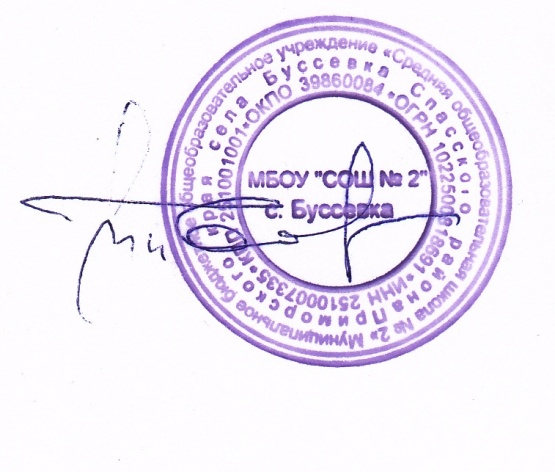 РАБОЧАЯ ПРОГРАММА
(ID 1688185)учебного предмета«История»для 5 класса основного общего образованияна 2022-2023 учебный годСоставитель: Кабанова Екатерина Юрьевнаучитель историис. Буссевка 2022ПОЯСНИТЕЛЬНАЯ ЗАПИСКАОБЩАЯ ХАРАКТЕРИСТИКА УЧЕБНОГО ПРЕДМЕТА «ИСТОРИЯ»Место предмета «История» в системе школьного образования определяется его познавательным и мировоззренческим значением, воспитательным потенциалом, вкладом в становление личности молодого человека. История представляет собирательную картину жизни людей во времени, их социального, созидательного, нравственного опыта. Она служит важным ресурсом самоидентификации личности в окружающем социуме, культурной среде от уровня семьи до уровня своей страны и мира в целом. История дает возможность познания и понимания человека и общества в связи прошлого, настоящего и будущего.ЦЕЛИ ИЗУЧЕНИЯ УЧЕБНОГО ПРЕДМЕТА «ИСТОРИЯ»Целью школьного исторического образования является формирование и развитие личности школьника, способного к самоидентификации и определению своих ценностных ориентиров на основе осмысления и освоения исторического опыта своей страны и человечества в целом, активно и творчески применяющего исторические знания и предметные умения в учебной и социальной практике. Данная цель предполагает формирование у обучающихся целостной картины российскойи мировой истории, понимание места и роли современной России в мире, важности вклада каждого ее народа, его культуры в общую историю страны и мировую историю, формирование личностной позиции по отношению к прошлому и настоящему Отечества.Задачи изучения истории на всех уровнях общего образования определяются Федеральными государственными образовательными стандартами (в соответствии с ФЗ-273 «Об образовании»).В основной школе ключевыми задачами являются:формирование у молодого поколения ориентиров для гражданской, этнонациональной, социальной, культурной самоовладение знаниями об основных этапах развития человеческого общества, при особом внимании к месту и роли России во всемирно-историческом процессе;воспитание учащихся в духе патриотизма, уважения к своему Отечеству — многонациональному Российскому государству, в соответствии с идеями взаимопонимания, согласия и мира между людьми и народами, в духе демократических ценностей современного общества;развитие способностей учащихся анализировать содержащуюся в различных источниках информацию о событиях и явлениях прошлого и настоящего, рассматривать событияв соответствии с принципом историзма, в их динамике, взаимосвязи и взаимообусловленности;формирование у школьников умений применять исторические знания в учебной и внешкольной деятельности, в современном поликультурном, полиэтничном и многоконфессиональном обществе (Концепция преподавания учебного курса «История России» в образовательных организациях Российской Федерации, реализующих основные общеобразовательные программы // Преподавание истории и обществознания в школе. —2020. — № 8. — С. 7—8).МЕСТО УЧЕБНОГО ПРЕДМЕТА «ИСТОРИЯ» В УЧЕБНОМ ПЛАНЕВ соответствии с учебным планом общее количество времени на учебный года обучения составляет68 часов. Недельная нагрузка составляет 2 часа, при 34 учебных неделях.СОДЕРЖАНИЕ УЧЕБНОГО ПРЕДМЕТАИСТОРИЯ ДРЕВНЕГО МИРАВведениеЧто изучает история. Источники исторических знаний. Специальные (вспомогательные) исторические дисциплины. Историческая хронология (счет лет «до н. э.» и «н. э.»). Историческая карта.ПЕРВОБЫТНОСТЬПроисхождение, расселение и эволюция древнейшего человека. Условия жизни и занятия первобытных людей. Овладение огнем. Появление человека разумного. Охота и собирательство. Присваивающее хозяйство. Род и родовые отношения.Древнейшие земледельцы и скотоводы: трудовая деятельность, изобретения. Появление ремесел. Производящее хозяйство. Развитие обмена и торговли. Переход от родовой к соседской общине.Появление знати. Представления об окружающем мире, верования первобытных людей. Искусство первобытных людей.Разложение первобытнообщинных отношений. На пороге цивилизации.ДРЕВНИЙ МИРПонятие и хронологические рамки истории Древнего мира. Карта Древнего мира.Древний ВостокПонятие «Древний Восток». Карта Древневосточного мира.Древний ЕгипетПрирода Египта. Условия жизни и занятия древних египтян. Возникновение государственной власти. Объединение Египта. Управление государством (фараон, вельможи, чиновники). Положение и повинности населения. Развитие земледелия, скотоводства, ремесел. Рабы.Отношения Египта с соседними народами. Египетское войско. Завоевательные походы фараонов; Тутмос III. Могущество Египта при Рамсесе II.Религиозные верования египтян. Боги Древнего Египта. Храмы и жрецы. Пирамиды и гробницы. Фараон-реформатор Эхнатон. Познания древних египтян (астрономия, математика, медицина).Письменность (иероглифы, папирус). Открытие Ж. Ф. Шампольона. Искусство Древнего Египта (архитектура, рельефы, фрески).Древние цивилизации МесопотамииПриродные условия Месопотамии (Междуречья). Занятия населения. Древнейшие города- государства. Создание единого государства. Письменность. Мифы и сказания.Древний Вавилон. Царь Хаммурапи и его законы.Ассирия. Завоевания ассирийцев. Создание сильной державы. Культурные сокровища Ниневии. Гибель империи.Усиление Нововавилонского царства. Легендарные памятники города Вавилона.Восточное Средиземноморье в древностиПриродные условия, их влияние на занятия жителей. Финикия: развитие ремесел, караванной и морской торговли. Города-государства. Финикийская колонизация. Финикийский алфавит. Палестина и ее население. Возникновение Израильского государства. Царь Соломон. Религиозные верования.Ветхозаветные предания.Персидская державаЗавоевания персов. Государство Ахеменидов. Великие цари: Кир II Великий, Дарий I. Расширениетерритории державы. Государственное устройство. Центр и сатрапии, управление империей. Религия персов.Древняя ИндияПриродные условия Древней Индии. Занятия населения. Древнейшие города-государства. Приход ариев в Северную Индию. Держава Маурьев. Государство Гуптов. Общественное устройство, варны. Религиозные верования древних индийцев. Легенды и сказания. Возникновение и распространение буддизма. Культурное наследие Древней Индии (эпос и литература, художественная культура, научное познание).Древний КитайПриродные условия Древнего Китая. Хозяйственная деятельность и условия жизни населения. Древнейшие царства. Создание объединенной империи. Цинь Шихуанди. Возведение Великой Китайской стены. Правление династии Хань. Жизнь в империи: правители и подданные, положение различных групп населения. Развитие ремесел и торговли. Великий шелковый путь. Религиозно- философские учения. Конфуций. Научные знания и изобретения древних китайцев. Храмы.Древняя Греция. Эллинизм Древнейшая ГрецияПриродные условия Древней Греции. Занятия населения. Древнейшие государства на Крите. Расцвет и гибель Минойской цивилизации. Государства Ахейской Греции (Микены, Тиринф). Троянская война. Вторжение дорийских племен. Поэмы Гомера «Илиада», «Одиссея».Греческие полисыПодъем хозяйственной жизни после «темных веков». Развитие земледелия и ремесла. Становление полисов, их политическое устройство. Аристократия и демос. Великая греческая колонизация.Метрополии и колонии.Афины: утверждение демократии. Законы Солона. Реформы Клисфена, их значение. Спарта: основные группы населения, политическое устройство. Организация военного дела. Спартанское воспитание.Греко-персидские войны. Причины войн. Походы персов на Грецию. Битва при Марафоне, ее значение. Усиление афинского могущества; Фемистокл. Битва при Фермопилах. Захват персами Аттики. Победы греков в Саламинском сражении, при Платеях и Микале. Итоги греко-персидских войн.Возвышение Афинского государства. Афины при Перикле. Хозяйственная жизнь. Развитие рабовладения. Пелопоннесская война: причины, участники, итоги. Упадок Эллады.Культура Древней ГрецииРелигия древних греков; пантеон богов. Храмы и жрецы. Развитие наук. Греческая философия. Школа и образование. Литература. Греческое искусство: архитектура, скульптура. Повседневная жизнь и быт древних греков. Досуг (театр, спортивные состязания). Общегреческие игры в Олимпии.Македонские завоевания. ЭллинизмВозвышение Македонии. Политика Филиппа II. Главенство Македонии над греческими полисами. Коринфский союз. Александр Македонский и его завоевания на Востоке. Распад державы Александра Македонского. Эллинистические государства Востока. Культура эллинистического мира.Александрия Египетская.Древний РимВозникновение Римского государстваПрирода и население Апеннинского полуострова в древности. Этрусские города-государства.Наследие этрусков. Легенды об основании Рима. Рим эпохи царей. Республика римских граждан. Патриции и плебеи. Управление и законы. Римское войско. Верования древних римлян. Боги. Жрецы. Завоевание Римом Италии.Римские завоевания в СредиземноморьеВойны Рима с Карфагеном. Ганнибал; битва при Каннах. Поражение Карфагена. Установление господства Рима в Средиземноморье. Римские провинции.Поздняя Римская республика. Гражданские войныПодъем сельского хозяйства. Латифундии. Рабство. Борьба за аграрную реформу. Деятельность братьев Гракхов: проекты реформ, мероприятия, итоги. Гражданская война и установление диктатуры Суллы. Восстание Спартака. Участие армии в гражданских войнах. Первый триумвират. Гай Юлий Цезарь: путь к власти, диктатура. Борьба между наследниками Цезаря. Победа Октавиана.Расцвет и падение Римской империиУстановление императорской власти. Октавиан Август. Императоры Рима: завоеватели и правители. Римская империя: территория, управление. Римское гражданство. Повседневная жизнь в столице и провинциях. Возникновение и распространение христианства. Император Константин I, перенос столицы в Константинополь. Разделение Римской империи на Западную и Восточную части.Начало Великого переселения народов. Рим и варвары. Падение Западной Римской империи.Культура Древнего РимаРимская литература, золотой век поэзии. Ораторское искусство; Цицерон. Развитие наук. Римские историки. Искусство Древнего Рима: архитектура, скульптура. Пантеон.ОбобщениеИсторическое и культурное наследие цивилизаций Древнего мира.ПЛАНИРУЕМЫЕ РЕЗУЛЬТАТЫИзучение истории в 5 классе направлено на достижение обучающимися личностных, метапредметных и предметных результатов освоения учебного предмета.ЛИЧНОСТНЫЕ РЕЗУЛЬТАТЫК важнейшим личностным результатам изучения истории в основной общеобразовательной школе в соответствии с требованиями ФГОС ООО (2021) относятся следующие убеждения и качества:в сфере патриотического воспитания: осознание российской гражданской идентичности в поликультурном и многоконфессиональном обществе, проявление интереса к познанию родного языка, истории, культуры Российской Федерации, своего края, народов России; ценностное отношение к достижениям своей Родины — России, к науке, искусству, спорту, технологиям, боевым подвигам и трудовым достижениям народа; уважение к символам России, государственным праздникам, историческому и природному наследию и памятникам, традициям разных народов, проживающих в родной стране;в сфере гражданского воспитания: осмысление исторической традиции и примеров гражданского служения Отечеству; готовность к выполнению обязанностей гражданина и реализации его прав; уважение прав, свобод и законных интересов других людей; активное участие в жизни семьи, образовательной организации, местного сообщества, родного края, страны; неприятие любых форм экстремизма, дискриминации; неприятие действий, наносящих ущерб социальной и природной среде;в духовно-нравственной сфере: представление о традиционных духовно-нравственных ценностях народов России; ориентация на моральные ценности и нормы современного российского общества в ситуациях нравственного выбора; готовность оценивать свое поведение и поступки, а также поведение и поступки других людей с позиции нравственных и правовых норм с учетом осознания последствий поступков; активное неприятие асоциальных поступков;в понимании ценности научного познания: осмысление значения истории как знания о развитии человека и общества, о социальном, культурном и нравственном опыте предшествующих поколений; овладение навыками познания и оценки событий прошлого с позиций историзма; формированиеи сохранение интереса к истории как важной составляющей современного общественного сознания; в сфере эстетического воспитания: представление о культурном многообразии своей страныи мира; осознание важности культуры как воплощения ценностей общества и средства коммуникации; понимание ценности отечественного и мирового искусства, роли этнических культурных традиций и народного творчества; уважение к культуре своего и других народов;в формировании ценностного отношения к жизни и здоровью: осознание ценности жизни и необходимости ее сохранения (в том числе — на основе примеров из истории); представление об идеалах гармоничного физического и духовного развития человека в исторических обществах (в античном мире, эпоху Возрождения) и в современную эпоху;в сфере трудового воспитания: понимание на основе знания истории значения трудовой деятельности людей как источника развития человека и общества; представление о разнообразии существовавших в прошлом и современных профессий; уважение к труду и результатам трудовой деятельности человека; определение сферы профессионально-ориентированных интересов, построение индивидуальной траектории образования и жизненных планов;в сфере экологического воспитания: осмысление исторического опыта взаимодействия людейс природной средой; осознание глобального характера экологических проблем современного мира и необходимости защиты окружающей среды; активное неприятие действий, приносящих вред окружающей среде; готовность к участию в практической деятельности экологическойнаправленности.в сфере адаптации к меняющимся условиям социальной и природной среды: представления об изменениях природной и социальной среды в истории, об опыте адаптации людей к новым жизненным условиям, о значении совместной деятельности для конструктивного ответа на природные и социальные вызовы.МЕТАПРЕДМЕТНЫЕ РЕЗУЛЬТАТЫМетапредметные результаты изучения истории в основной школе выражаются в следующих качествах и действиях.В сфере универсальных учебных познавательных действий:владение базовыми логическими действиями: систематизировать и обобщать исторические факты (в форме таблиц, схем); выявлять характерные признаки исторических явлений; раскрывать причинно- следственные связи событий; сравнивать события, ситуации, выявляя общие черты и различия; формулировать и обосновывать выводы;владение базовыми исследовательскими действиями: определять познавательную задачу; намечать путь ее решения и осуществлять подбор исторического материала, объекта; систематизировать и анализировать исторические факты, осуществлять реконструкцию исторических событий; соотносить полученный результат с имеющимся знанием; определять новизну и обоснованность полученного результата; представлять результаты своей деятельности в различных формах (сообщение, эссе, презентация, реферат, учебный проект и др.);работа с информацией: осуществлять анализ учебной и внеучебной исторической информации (учебник, тексты исторических источников, научно-популярная литература, интернет-ресурсы идр.) — извлекать информацию из источника; различать виды источников исторической информации; высказывать суждение о достоверности и значении информации источника (по критериям, предложенным учителем или сформулированным самостоятельно).В сфере универсальных учебных коммуникативных действий:общение: представлять особенности взаимодействия людей в исторических обществах и современном мире; участвовать в обсуждении событий и личностей прошлого, раскрывать различие и сходство высказываемых оценок; выражать и аргументировать свою точку зрения в устном высказывании, письменном тексте; публично представлять результаты выполненного исследования, проекта; осваивать и применять правила межкультурного взаимодействия в школе и социальном окружении;осуществление совместной деятельности: осознавать на основе исторических примеров значение совместной работы как эффективного средства достижения поставленных целей; планировать и осуществлять совместную работу, коллективные учебные проекты по истории, в том числе — на региональном материале; определять свое участие в общей работе и координировать свои действия с другими членами команды; оценивать полученные результаты и свой вклад в общую работу.В сфере универсальных учебных регулятивных действий:владение приемами самоорганизации своей учебной и общественной работы (выявление проблемы, требующей решения; составление плана действий и определение способа решения);владение приемами самоконтроля — осуществление самоконтроля, рефлексии и самооценки полученных результатов; способность вносить коррективы в свою работу с учетом установленных ошибок, возникших трудностей.В сфере эмоционального интеллекта, понимания себя и других:выявлять на примерах исторических ситуаций роль эмоций в отношениях между людьми; ставить себя на место другого человека, понимать мотивы действий другого (в историческихситуациях и окружающей действительности);регулировать способ выражения своих эмоций с учетом позиций и мнений других участников общения.ПРЕДМЕТНЫЕ РЕЗУЛЬТАТЫЗнание хронологии, работа с хронологией:объяснять смысл основных хронологических понятий (век, тысячелетие, до нашей эры, наша эра); называть даты важнейших событий истории Древнего мира; по дате устанавливать принадлежностьсобытия к веку, тысячелетию;определять длительность и последовательность событий, периодов истории Древнего мира, вести счет лет до нашей эры и нашей эры.Знание исторических фактов, работа с фактами:указывать (называть) место, обстоятельства, участников, результаты важнейших событий истории Древнего мира;группировать, систематизировать факты по заданному признаку.Работа с исторической картой:находить и показывать на исторической карте природные и исторические объекты (расселение человеческих общностей в эпоху первобытности и Древнего мира, территории древнейших цивилизаций и государств, места важнейших исторических событий), используя легенду карты;устанавливать на основе картографических сведений связь между условиями среды обитания людей и их занятиями.Работа с историческими источниками:называть и различать основные типы исторических источников (письменные, визуальные, вещественные), приводить примеры источников разных типов;различать памятники культуры изучаемой эпохи и источники, созданные в последующие эпохи, приводить примеры;извлекать из письменного источника исторические факты (имена, названия событий, даты и др.); находить в визуальных памятниках изучаемой эпохи ключевые знаки, символы; раскрывать смысл (главную идею) высказывания, изображения.Историческое описание (реконструкция):характеризовать условия жизни людей в древности;рассказывать о значительных событиях древней истории, их участниках;рассказывать об исторических личностях Древнего мира (ключевых моментах их биографии, роли в исторических событиях);давать краткое описание памятников культуры эпохи первобытности и древнейших цивилизаций.Анализ, объяснение исторических событий, явлений:раскрывать существенные черты: а) государственного устройства древних обществ; б) положения основных групп населения; в) религиозных верований людей в древности;сравнивать исторические явления, определять их общие черты; иллюстрировать общие явления, черты конкретными примерами; объяснять причины и следствия важнейших событий древней истории.Рассмотрение исторических версий и оценок, определение своего отношения к наиболее значимым событиям и личностям прошлого:излагать оценки наиболее значительных событий и личностей древней истории, приводимые в учебной литературе;высказывать на уровне эмоциональных оценок отношение к поступкам людей прошлого, к памятникам культуры.Применение исторических знаний:раскрывать значение памятников древней истории и культуры, необходимость сохранения их в современном мире;выполнять учебные проекты по истории Первобытности и Древнего мира (в том числе с привлечением регионального материала), оформлять полученные результаты в форме сообщения, альбома,ТЕМАТИЧЕСКОЕ ПЛАНИРОВАНИЕПОУРОЧНОЕ ПЛАНИРОВАНИЕУЧЕБНО-МЕТОДИЧЕСКОЕ ОБЕСПЕЧЕНИЕ ОБРАЗОВАТЕЛЬНОГО ПРОЦЕССАОБЯЗАТЕЛЬНЫЕ УЧЕБНЫЕ МАТЕРИАЛЫ ДЛЯ УЧЕНИКАВигасин А.А., Годер Г.И., Свенцицкая И.С.; под редакцией Искендерова А.А. Всеобщая история. История Древнего мира.5 кл. Издательство «Просвещение»;Введите свой вариант:МЕТОДИЧЕСКИЕ МАТЕРИАЛЫ ДЛЯ УЧИТЕЛЯpourochka_5_klass_istoriyaИстория Древнего мира. 5 класс. Методические рекомендации - Шевченко Н.ИЦИФРОВЫЕ ОБРАЗОВАТЕЛЬНЫЕ РЕСУРСЫ И РЕСУРСЫ СЕТИ ИНТЕРНЕТЯndex-энциклопедии.- http://encycl.yandex.ru Рубрикон. - http://www.rubricon.ru/Мегаэнциклопедия MEGABOOK.RU.- http://www.megabook.ru/ http://www.lib.ru - Библиотека Максима Мошковаhttp://school-collection.edu.ru/ – единая коллекция цифровых образовательных ресурсов.http://eor.edu.ru/ – официальный сайт Федерального центра информационно-образовательных ресурсов.http://www.shm.ru – официальный сайт Государственного исторического музея. http://www.rsl.ru – официальный сайт Российской государственной библиотеки.МАТЕРИАЛЬНО-ТЕХНИЧЕСКОЕ ОБЕСПЕЧЕНИЕ ОБРАЗОВАТЕЛЬНОГО ПРОЦЕССАУЧЕБНОЕ ОБОРУДОВАНИЕСправочные таблицы, проектор информационные источники, плакаты,иллюстрации;бумажно -печатная продукция;учебное оборудование;информационные компьютерные технологии;специализированные информационные источники;мебель и изделия.РАССМОТРЕНО
школьным методическим объединением 
Протокол №.5
от "28" апреля 2022 г.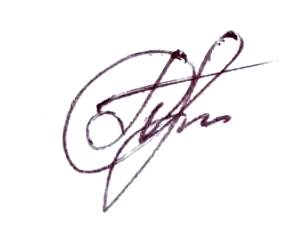 СОГЛАСОВАНО
 Замдиректора по УВР МБОУ «СОШ №2» с. Буссевка

_____  Пчелинцева О.М.

УТВЕРЖДЕНО
Директор МБОУ «СОШ №2» с. Буссевка

__________Болсуновская Т.П.
Приказ № 28п.2
от "31" мая 2022 г.№ п/пНаименование разделов и тем программыКоличество часовКоличество часовКоличество часовДата изученияВиды деятельностиВиды, формы контроляЭлектронные (цифровые) образовательные ресурсы№ п/пНаименование разделов и тем программывсегоконтрольные работыпрактические работыДата изученияВиды деятельностиВиды, формы контроляЭлектронные (цифровые) образовательные ресурсыРаздел 1. ВведениеРаздел 1. ВведениеРаздел 1. ВведениеРаздел 1. ВведениеРаздел 1. ВведениеРаздел 1. ВведениеРаздел 1. ВведениеРаздел 1. ВведениеРаздел 1. Введение1.1.Введение201.09.22.Приводить примеры вещественных и письменных исторических источников;Устный опрос;http://www.lib.ru - Библиотека Максима МошковаИтого по разделуИтого по разделу2Раздел 2. ПервобытностьРаздел 2. ПервобытностьРаздел 2. ПервобытностьРаздел 2. ПервобытностьРаздел 2. ПервобытностьРаздел 2. ПервобытностьРаздел 2. ПервобытностьРаздел 2. ПервобытностьРаздел 2. Первобытность2.1.Первобытность403.09.22.-24.09..22.Рассказывать о занятиях первобытных людей;Устный опрос;http://school-collection.edu.ru/ – единая коллекция цифровых образовательных ресурсов.http://eor.edu.ru/ – официальный сайт Федерального центра информационно- образовательных ресурсов.Итого по разделуИтого по разделу4Раздел 3. Древний ВостокРаздел 3. Древний ВостокРаздел 3. Древний ВостокРаздел 3. Древний ВостокРаздел 3. Древний ВостокРаздел 3. Древний ВостокРаздел 3. Древний ВостокРаздел 3. Древний ВостокРаздел 3. Древний Восток3.1.Древний Египет729.09.22-22.10.22Рассказывать, как произошло объединение Египта, раскрывать значение этого событие;Письменный контроль;http://school-collection.edu.ru/ – единая коллекция цифровых образовательных ресурсов.http://eor.edu.ru/ – официальный сайт Федерального центра информационно- образовательных ресурсов.3.2.Древние цивилизации Месопотамии423.10.22-29.10.22Рассказывать, чем известен в истории вавилонский царь Хаммурапи;Самооценка с использованием«Оценочного листа»;http://www.lib.ru - Библиотека Максима Мошкова3.3.Восточное Средиземноморье в древности210.11.22-22.11.22Объяснять, как природные условия влияли на занятия населения Восточного Средиземноморья;Устный опрос;http://eor.edu.ru/ – официальный сайт Федерального центра информационно- образовательных ресурсов.http://www.shm.ru – официальный сайт Государственного исторического музея.http://www.rsl.ru – официальный сайт Российской государственной библиотеки.3.4.Персидская держава220.11.22-24.11.22Показывать на карте территорию Персидской державы в период ее могущества;Устный опрос;http://eor.edu.ru/ – официальный сайт Федерального центра информационно- образовательных ресурсов.http://www.shm.ru – официальный сайт Государственного исторического музея.http://www.rsl.ru – официальный сайт Российской государственной библиотеки.3.5.Древняя Индия226.11..22-01.12.22Характеризовать верования древних индийцев, называть главных богов, почитаемых в индуизме;Устный опрос;http://www.lib.ru - Библиотека Максима Мошкова3.6.Древний Китай303.12..22-10.12.22Раскрывать причины частых восстаний населения в Древнем Китае, показывать, чем они завершались;Письменный контроль;http://eor.edu.ru/ – официальный сайт Федерального центра информационно- образовательных ресурсов.http://www.shm.ru – официальный сайт Государственного исторического музея.http://www.rsl.ru – официальный сайт Российской государственной библиотеки.Итого по разделуИтого по разделу20Раздел 4. Древняя Греция. ЭллинизмРаздел 4. Древняя Греция. ЭллинизмРаздел 4. Древняя Греция. ЭллинизмРаздел 4. Древняя Греция. ЭллинизмРаздел 4. Древняя Греция. ЭллинизмРаздел 4. Древняя Греция. ЭллинизмРаздел 4. Древняя Греция. ЭллинизмРаздел 4. Древняя Греция. ЭллинизмРаздел 4. Древняя Греция. Эллинизм4.1.Древнейшая Греция415.12.22-11.03.23Рассказывать, используя карту, о природных условиях Древней Греции и основных занятиях ее населения;Устный опрос;http://school-collection.edu.ru/ – единая коллекция цифровых образовательных ресурсов.http://eor.edu.ru/ – официальный сайт Федерального центра информационно- образовательных ресурсов.4.2.Греческие полисы1015.12.22-11.03.23Рассказывать о составе и организации полисного войска;Письменный контроль;http://www.lib.ru - Библиотека Максима Мошкова4.3.Культура Древней Греции315.12.22-11.03.23Раскрывать значение понятий и терминов: гимнасий, Академия, Ликей, философия, логика, этика;Письменный контроль;http://eor.edu.ru/ – официальный сайт Федерального центра информационно- образовательных ресурсов.http://www.shm.ru – официальный сайт Государственного исторического музея.http://www.rsl.ru – официальный сайт Российской государственной библиотеки.4.4.Македонские завоевания. Эллинизм315.12.22-11.03.23Объяснять, в чем состояли причины военных побед Александра Македонского;Устный опрос;http://eor.edu.ru/ – официальный сайт Федерального центра информационно- образовательных ресурсов.http://www.shm.ru – официальный сайт Государственного исторического музея.http://www.rsl.ru – официальный сайт Российской государственной библиотеки.Итого по разделуИтого по разделу20Раздел 5. Древний РимРаздел 5. Древний РимРаздел 5. Древний РимРаздел 5. Древний РимРаздел 5. Древний РимРаздел 5. Древний РимРаздел 5. Древний РимРаздел 5. Древний РимРаздел 5. Древний Рим5.1.Возникновение Римского государства316.03.23-25.03.23Рассказывать об организации и вооружении римской армии, привлекая иллюстрации учебника;Тестирование;http://eor.edu.ru/ – официальный сайт Федерального центра информационно- образовательных ресурсов.http://www.shm.ru – официальный сайт Государственного исторического музея.http://www.rsl.ru – официальный сайт Российской государственной библиотеки.5.2.Римские завоевания в Средиземноморье316.03.23-25.03.23Представлять общую характеристику Пунических войн (причины, хронологический период, участники, наиболее значительные походы и сражения, итоги);Устный опрос;http://school-collection.edu.ru/ – единая коллекция цифровых образовательных ресурсов.http://eor.edu.ru/ – официальный сайт Федерального центра информационно- образовательных ресурсов.5.3.Поздняя Римская республика. Гражданские войны516.03.23-25.03.23Анализировать отрывки из текстов историков (извлекать информацию, высказывать оценочные суждения);Устный опрос;http://www.lib.ru - Библиотека Максима Мошкова5.4.Расцвет и падение Римской империи616.03.23-25.0.23Рассказывать об установлении единоличной власти Октавиана Августа;Устный опрос;http://eor.edu.ru/ – официальный сайт Федерального центра информационно- образовательных ресурсов.http://www.shm.ru – официальный сайт Государственного исторического музея.http://www.rsl.ru – официальный сайт Российской государственной библиотеки.5.5.Культура Древнего Рима316.03.23-25.05.23Объяснять, какое значение и почему придавалось в Древнем Риме ораторскому искусству;Письменный контроль;http://www.lib.ru - Библиотека Максима МошковаИтого по разделуИтого по разделу20Раздел 6. ОбобщениеРаздел 6. ОбобщениеРаздел 6. ОбобщениеРаздел 6. ОбобщениеРаздел 6. ОбобщениеРаздел 6. ОбобщениеРаздел 6. ОбобщениеРаздел 6. ОбобщениеРаздел 6. Обобщение6.1.Историческое и культурное наследие цивилизаций Древнего мира220.05.23-25.05.23Виды деятельности по изученным разделам;Письменный контроль;http://eor.edu.ru/ – официальный сайт Федерального центра информационно- образовательных ресурсов.http://www.shm.ru – официальный сайт Государственного исторического музея.http://www.rsl.ru – официальный сайт Российской государственной библиотеки.Итого по разделуИтого по разделу2ОБЩЕЕ КОЛИЧЕСТВО ЧАСОВ ПО ПРОГРАММЕОБЩЕЕ КОЛИЧЕСТВО ЧАСОВ ПО ПРОГРАММЕ687№ п/пТема урокаКоличество часовКоличество часовКоличество часовДата изученияВиды, формы контроля№ п/пТема урокавсегоконтрольные работыпрактические работыДата изученияВиды, формы контроля1.Вводный урок.  Откуда мы знаем как жили наши предки                                                       10001.09Устный опрос;2.Счет лет в истории10003.09Письменный контроль;3.Древнейшие люди1008.09Устный опрос;4.Родовые общины охотников и собирателей10010.09Устный опрос;5.Возникновение искусства и религиозных верований10015.09Устный опрос; Письменный контроль;6.Возникновение земледелия и скотоводства10017.09Устный опрос;7.Появление неравенства10022.09Устный опрос;8.Счет лет в истории. Тестирование по теме «Жизнь первобытных людей».                                                                       10024.09Письменный контроль;9.Государство на берегах Нила10029.09Устный опрос;10.Быт земледельцы и ремесленники1001.10Устный опрос;11.Жизнь египетского вельможи.1006.10Устный опрос; Письменный контроль;12.Военные походы фараонов1008.10Устный опрос;13.Религия Древнего Египта10013.10Устный опрос;14.Искусство Древнего Египта10015.10Письменный контроль;15.Наука, письменность и знания древних египтян10020.10Устный опрос;16.Повторение и обобщение по теме10022.10Устный опрос;17.Древнее Междуречье: природные условия, население. 10027.10.Устный опрос; Письменный контроль;18.Законы Хаммурапи10029.10Устный опрос;19.Финикийские мореплаватели10010.11Устный опрос;20.Палестина. Древние евреи10012.11Письменный контроль;21.Древнееврейские государства10017.11Устный опрос;22.Ассирийская держава10019.11Устный опрос;23.Персидская держава «царя царе»10024.11Устный опрос;24.Древняя Индия. Природа и население10026.11Письменный контроль;25.Индийские касты1001.12Устный опрос;26.Древний Китай. Учения Конфуция1003.12Устный опрос;27.Первый властелин единого Китая1008.12Устный опрос28.Цивилизации Древнего Востока Повторительно-обобщающий урок10010.12Устный опрос; Письменный контроль;29.Природа и население Древней Греции10015.12Устный опрос;30.Критское и Микенское царства10017.12Письменный контроль;31.Поэмы Гомера «Илиада» и «Одиссея» как памятники культуры и исторические источники10022.12Устный опрос;32.Поэмы Гомера «Илиада» и «Одиссея» как памятники культуры и исторические источники10024.12Устный опрос;33.Религия Древней Греции10029.12Устный опрос; Письменный контроль;34.Владельцы Аттики теряют свободу10012.01Устный опрос;35.Зарождение демократии в Афинах10014.01Устный опрос;36.Древняя Спарта10019.01Письменный контроль;37.Греческая колонизация10021.01Устный опрос;38.Общегреческие праздники. Олимпийские игры10026.01Устный опрос;39.Греко-персидские войны10028.01Устный опрос; Письменный контроль;40.Вторжение персов под предводительством Ксеркса1002.02Устный опрос;41.Афины в V в. до. н. э.1004.02Устный опрос;42.Афинские школы и гимнасии. Научные знания1009.02Письменный контроль;43.Древнегреческие историки10011.02Устный опрос;44.Возвышение Афин и расцвет демократии10016.02Устный опрос;45.Искусство Древней Греции10018.02Устный опрос; Письменный контроль;46.Театр10025.02Устный опрос;47.Возвышение Македонии. Подчинение Эллады1002.03Устный опрос;48.Создание и распад державы Александра Македонского1004.03Письменный контроль;49.Эллинизм1009.03Устный опрос;50.Наследие древнегреческой цивилизации. Тестирование по теме «Древний Восток. Древняя Греция».10011.03Письменный опрос51.Природа и население древней Италии10016.03Устный опрос; Письменный контроль;52.Свержение царской власти и установление республики в Риме10018.03Устный опрос;53.Завоевание Римом Италии10030.03Письменный контроль;54.Пунические войны1001.04Устный опрос;55.Завоевание Римом Восточного Средиземноморья1006.04Письменный контроль;56.Жизнь и быт римлян в период расцвета республики1008.04Устный опрос;57.Гражданские войны и восстания рабов в Римской республике10013.04Устный опрос;58.Восстание Спартака10015.04Устный опрос; Письменный контроль;59.Падение республики в Риме10020.04Устный опрос;60.Соседи Римской империи10022.04Устный опрос;61.Власть римских императоров10027.04.Письменный контроль;62.Расцвет Римской империи во II в.10029.04Устный опрос;63.Возникновение и распространение христианства в Римской империи1004.05Устный опрос;64.Культура Римской империи1006.05Устный опрос; Письменный контроль;65.Кризис хозяйства и управления в Римской империи в III в.н. э.10013.05Устный опрос;66.Падение Западной Римской империи10018.05Устный опрос;67.Наследие римской цивилизации и современность Повторение10020.05Устный опрос68.Итоговое повторение « История Древнего мира»10024.05Устный опрос; Письменный контроль;ОБЩЕЕ КОЛИЧЕСТВО ЧАСОВ ПО ПРОГРАММЕОБЩЕЕ КОЛИЧЕСТВО ЧАСОВ ПО ПРОГРАММЕ6800